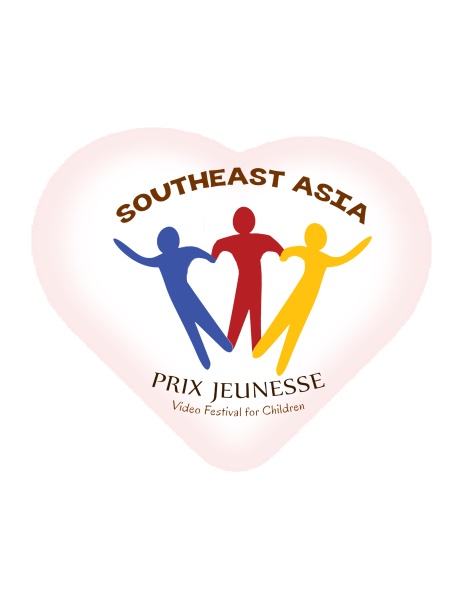 MẪU ĐĂNG KÝ DỰ THIHạn nộp đơn đăng kí: 23h59’ ngày 15 tháng 08 năm 2017Vui lòng điền đầy đủ các mục yêu cầu dưới đây và gửi lại cho chúng tôi.
***Bạn có đồng ý với mọi điều khoản của SEA Prix Junesse 2017 không? Có/KhôngVề tác phẩm của bạn:Hạng mục đăng ký: Nhóm tác phẩm chuyên nghiệpNhóm tác phẩm không chuyên và nghiệp dưNếu là tác phẩm chuyên nghiệp, vui lòng điền thêm một số thông tin sau đây:Tác phẩm đã được phát sóng vào ngày…. tháng….năm…. trên kênh…..Tác phẩm dự thi thuộc thể loại:Tác phẩm hư cấu, tưởng tượng dành cho trẻ em dưới 7 tuổi Tác phẩm hư cấu, tưởng tượng dành cho trẻ em từ 8-12 tuổi Tác phẩm hư cấu, tưởng tượng dành cho tuổi thiếu niên từ 13-18 tuổi Tác phẩm hiện thực dành cho trẻ em dưới 7 tuổi Tác phẩm hiện thực dành cho trẻ em từ 8-12 tuổiTác phẩm hiện thực dành cho tuổi thiếu niên từ 13-18 tuổiĐịnh dạng của tác phẩm:MP4AviMpegTên tác phẩm:Tên tiếng Anh (chính thức):Tác phẩm được tạo ra bởi: Cá nhân/Nhóm/Công tyThời lượng tác phẩm: … phút … giây (Thời lượng từ 3-5 phút đối với Nhóm tác phẩm bán chuyên; từ 10-15 phút đối với Nhóm tác phẩm chuyên nghiệp)Tác phẩm dự thi có phụ đề hoặc lồng tiếng bằng tiếng Anh: Có/ KhôngTóm tắt tác phẩm: (Không quá 500 từ)Link đến tác phẩm:Năm sản xuất:Tháng sản xuất:Frame per second: … fps Bạn có sử dụng nhạc có bản quyền trong video không? Có/KhôngNếu có bản quyền hãy ghi rõ tên tác giả:Bạn có được phép từ tác giả để sử dụng âm thanh/âm nhạc đó không: Có/KhôngVề bạn (thí sinh dự thi):Vui lòng ghi rõ những thông tin dưới đây, chúng tôi sẽ dùng để liên hệ với bạn.Tên tác giả: Giới tính:Ngày tháng năm sinh:Quốc tịchSố CMT:……… được cấp ngày… tháng… năm… tại….Địa chỉ:Số điện thoại:Email:Làm thế nào bạn biết đến SEA Prix Junesse 2017:SEA Prix Junesse 2017 websitePoster/FlyerEmailCác phương tiện truyền thông đại chúngFacebook, YoutubeKhácPhần mềm sử dụng (có thể chọn nhiều đáp án):AdobeAvidAUTODESKKhác (ghi rõ)Thiết bị sử dụng (có thể chọn nhiều đáp án):CanonNikonSONYPanasonicWACOMJapanese HPAMDKhác (ghi rõ)